Publicado en 50004 el 27/03/2017 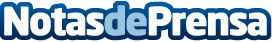 Pirineo aragonés y Andorra, los destinos más demandados para esta temporada de nieveEl Pirineo Aragonés y Andorra se destacan como los destinos más solicitados para esta temporada de esquí, en el que miles de esquiadores no han querido quedarse en casa. Centraldereservas.com, portal español de reserva de alojamiento online con más de 600.000 alojamientos (hoteles, apartamentos, bungalows, hostales, aparthoteles...) disponibles en todo el mundo, presenta los datos de turismo para esta temporada de nieve
Datos de contacto:María Gómez657760650Nota de prensa publicada en: https://www.notasdeprensa.es/pirineo-aragones-y-andorra-los-destinos-mas Categorias: Internacional Viaje Aragón Esquí Turismo E-Commerce Ocio para niños http://www.notasdeprensa.es